Prezydent Miasta Pruszkowa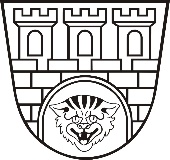 Zarządzenie nr  221 / 2023Prezydenta Miasta Pruszkowaz dnia 7 sierpnia 2023w sprawie nieodpłatnego przekazania środków trwałych 
ruchomych Szkole Podstawowej nr 5 im. I.J. Paderewskiego w Pruszkowie.Na podstawie art. 30 ust. 2 pkt 3 ustawy z dnia 8 marca 1990 r. o samorządzie gminnym (t.j. Dz. U. z 2023 r. poz. 40) zarządzam, co następuje:§ 1W związku z realizacją zadania inwestycyjnego pn. „Przebudowa pomieszczeń w celu wykonania sal językowych w budynku Szkoły Podstawowej nr 5 przy ul. Długosza 53 w Pruszkowie”, przekazuje się na czas nieokreślony, nieodpłatnie na rzecz Szkoły Podstawowej nr 5 w Pruszkowie środki trwałe ruchome wyszczególnione w Załącznikach nr 1 i 2, które stanowią załączniki do niniejszego zarządzenia. § 2Przekazanie środków trwałych wymienionych w § 1 zostanie udokumentowane protokołem zdawczo – odbiorczym PT.§ 3Wykonanie zarządzenia powierza się Skarbnikowi Miasta. § 4Zarządzenie podlega publikacji w Biuletynie Informacji Publicznej Urzędu Miasta Pruszkowa.§ 5Zarządzenie wchodzi w życie z dniem podpisaniaPrezydent Miasta Pruszkowa Paweł Makuch